Section 443.ILLUSTRATION A   Stop Signal Arm Panels Octagon Shaped Semaphore (see Section 443.APPENDIX J (a)) 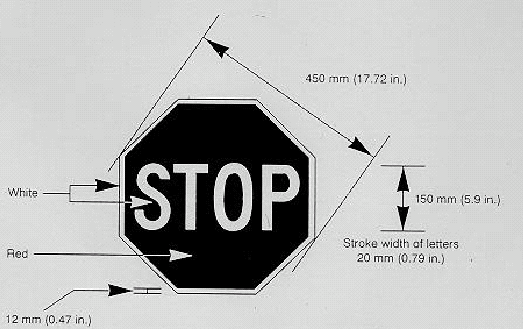 Hexagon Shaped Semaphore (see Section 443.APPENDIX J (a)) 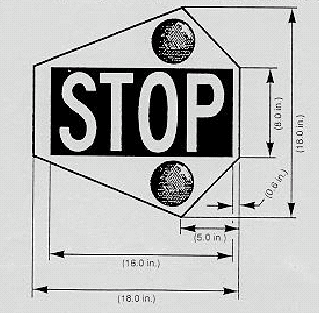 (Source:  Amended at 22 Ill. Reg. 15371, effective August 7, 1998) 